ARCHIVAL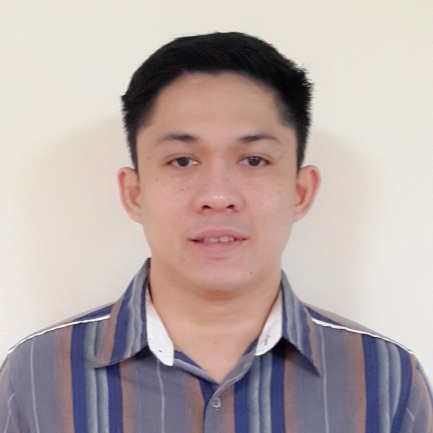 ARCHIVAL.362648@2freemail.com    PROFILE & QUALIFICATION SUMMARYSelf-motivated, hardworking and enthusiastic individual that can be decisive and work under pressure.A people oriented individual who understands the importance of TEAM WORK and CUSTOMER SERVICE, having the ability to communicate and work with different individuals.Fast learner who’s willing to undergo training in minimum supervision with patience and determination.WORK EXPERIENCE Omniyat Al Mustaqbal General Trading LLC.	(March 2015 – December 2016)	Al Bayat Center Burdubai Dubai UAEPosition:Preparing Team Leader-Logistic DepartmentJob Description:Managing the preparing teamMaking daily prepared item reportChecking and printing invoices of the customer Getting the item from the warehousePreparing the right item for the customer BDS Accounting Services		(May 30, 2012 – January 30, 2015) Bustos Bulacan, PhilippinesPosition:Office StaffJob Description:Ensures that each client receives outstanding service satisfaction by providing a friendly environment.Encoding their sales and expenses receipt. Computing of the right amount of tax.Submitting and paying of taxes in authorized bank and municipal BIR branches.Junelyns Computer Café 		(March 2007 – March 2011)Bustos  Bulacan, PhilippinesPosition:Customer Service Assistant / Computer TechnicianJob Description:Ensures that each customer receives outstanding customer service satisfaction by providing a friendly environment.Helping and guiding customers to use the computers and surfing in the internet.Troubleshooting of the computer hardware and software.Installing computer software.SKILLSPossess strong analytical, interpersonal and problem solving skills.Good in written and verbal communication skills.Customer-oriented.Highly trustworthy, loyal, hardworking and ethicalResourceful in the completion of projects, effective at multi-taskingDetail oriented and possess self-discipline.Ability to work under pressureFlexible & adaptable, able to work individually or within a team.Computer literate(MS Office)EDUCATION2002-2006	Jose Rizal University                       Bachelor of Commercial Science                                  					    Major in Computer Science                     #80 Shaw Boulevard, 	         Mandaluyong City, Philippines	PERSONAL INFORMATION	Gender			:   MaleCitizenship			:   FilipinoDate of Birth			:   October 29, 1984Civil Status			:   MarriedHeight			:   5 ft. 9 inchesI hereby certify that all information are true and correct with all my knowledge and belief.